Строки, опалённые войной.Эпиграф: » Штыком и словом шли к Победе».Автор проекта: Сараева Татьяна Ивановна, учитель русского языка и литературы МОУ СОШ№7 г. Ртищево Саратовской области.Учебная тема: «Поэзия военных лет»Идея проекта: правдиво  передать в стихах и песнях отношение учащихся  к этому подвигу и его героям: мужественным простым людям, верившим в правоту своего дела.Основополагающий вопрос: стихи и песни – наиболее доступный и « подвижный» жанр – сопровождает человека в самых разных жизненных ситуациях,  напоминание об одной из страниц истории страны в Великой Отечественной войне.Цель: знакомство с творчеством поэтов, создававших стихи военной тематики, выяснить отношение современной молодёжи к стихам военного времени.Задачи: учить работать учащихся с Интернет-ресурсами.Визитная карточка                                                                       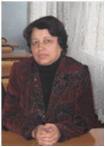 Участник проекта.Материалы проекта. В проекте представлены материалы по следующим темам:1. Визитная карточка участника проекта «Строки, опалённые войной» Сараевой Татьяны Ивановны.1. Строки, опалённые войной, - история создания стихов о Великой Отечественной войне..2.Статья о публицистике.3.Методическая разработка урока литературы в 6 классе       » К. Симонов».4. Творчество М. Исаковского.5. Электронные ресурсы к творчеству А. Твардовского.6.Видеоинтервью с ветеранами В.О.В.7.Презентация «Песни Победы на стихи поэтов военных лет».Итоговый продукт проекта Этап – теоретический сбор нужной информации до 01.03.2010.Этап - практический  до 15 марта ( встреча с ветеранами и др.)Этап – применение проекта на уроках литературы.Этап – выступление на фестивале проектов в МОУ СОШ №7.Использован электронный ресурс -  Государственные архивы РФ.  Victory. Rusarchives. Ru\index. Php Medvedei.NET- Патриотические.Сайт памяти Леонида Быкова http://www.leonid-bykov.ru/film/26.htm.Программы : Microsoft Word ,Movie Maker.     Социальные серверы :You Tube,     Ponoramio.№п/пФамилия, имяОбразовательное учреждениеКласс участников1.Сараева Т.И.МОУ СОШ№7 г. Ртищево Саратовской области.Учитель русского языка и литературы№п/пСсылка на материалФамилия, имя автора материалаЭлектронныйресурс1.История создания стихов о Великой Отечественной войне, ставшими песнями.Сараева Т.И.Microsoft WordИстория создания стихов о Великой Отечественной войне, ставшими песнями.2.Поэты-публицисты о войнеСараева Т.И.Microsoft Word3.Урок в 6 классе К. Симонов.Сараева Т.И.Microsoft Word4.Творчество М. Исаковского.Сараева Т.И.Microsoft Word5.Электронные ресурсы к творчеству А. Твардовского.Сараева Т.И.Microsoft Word ссылка на интернет.6.Видеоинтервью с  ветеранамиВолковым Н.В., Журавлёвым В.С.Сараева Т. И.Movie Maker. WMV7..Презентация « Песни Победы на стихи поэтов военных лет».Сараева Т. И.Power Point 2007.